« Les profs » - bande annoncehttp://www.allocine.fr/video/player_gen_cmedia=19445496&cfilm=210211.htmlFiche prof A21.  Avant de regarder la bande annonce : 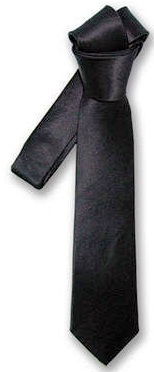 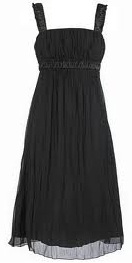 Lis l’article et réponds aux questionshttp://culturebox.francetvinfo.fr/pef-adapte-la-bd-les-profs-au-cinema-avec-christian-clavier-et-kev-adams-108037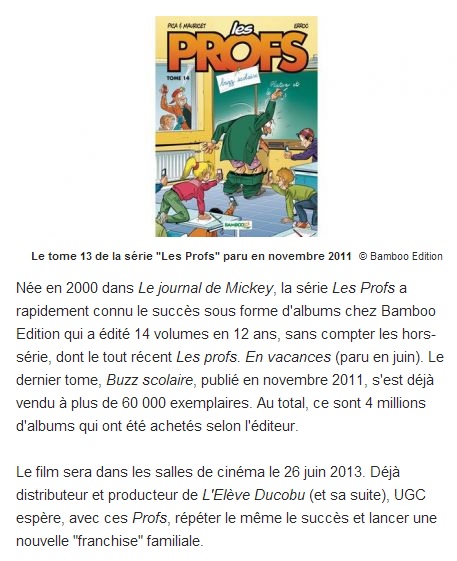 BrainstormingEn classe entière, demandez aux élèves de remplir les différentes bulles avec le vocabulaire qu’ils connaissent déjà. La liste n’a pas besoin d’être complète. L’important est de montrer aux élèves qu’ils connaissent déjà beaucoup de mots appartenant au champ lexical de l’école.Bande annonce : 1er visionnagea) Que font les personnages dans la vie ?Complète les phrases suivantes : - Gladys est prof / professeure d’anglais.- Polochon est prof / professeur d’histoire.- Tirocu est prof/ professeur de ? - Amina est professeure de français.- Boulard est le/ un cancre.b) À ton avis, qu’est-ce que c’est « un cancre » ? Un cancre est un élève qui ne travaille pas et qui préfère faire des bêtises. Bande annonce : 2ème visionnagec) Comment s’appelle l’école du film ? Lycée Jules Ferry d) En France, quel examen passe-t-on quand on a 18 ans ? Le baccalauréat / Le bac.e) Quel est le taux de réussite de cette école ? 12% de réussite au bac.f) Quel objectif est fixé pour cette année ?  Objectif : 50% au bac.g) Par groupe, choisissez un des personnages et décrivez son caractère. Vous pouvez vous aider des adjectifs du tableau :Crée un synopsisa) Lis le synopsis du film « Les Choristes »b) Quelles sont les informations importantes données par le synopsis ?   	- en 1949	- Clément Mathieu, professeur de musique sans emploi est nommé surveillant dans un internat de rééducation pour mineurs	- système répressif d’éducation	- élèves difficiles et rebelles	- Mathieu fait découvrir le chant aux pensionnairesc) D’après le texte, comment se termine le film ?  On ne sait pas.d) Quel est le rôle d’un synopsis ? Un synopsis sert à donner envie au public d’aller voir un film. C’est pourquoi il ne dévoile pas la fin de l’histoire. e) Par groupe de deux, créez le synopsis du film « Les profs ».Synopsis disponible sur allocine.fr : « Avec ses 12% de réussite au bac, le lycée Jules Ferry est le pire lycée de France. Ayant déjà épuisé toutes les méthodes conventionnelles, l’Inspecteur d’Académie, au désespoir, s’en remet aux conseils de son Adjoint. Ce dernier lui propose de recruter une équipe de professeurs selon une nouvelle formule : aux pires élèves, les pires profs pour soigner le mal par le mal… C’est sa dernière chance de sauver l’établissement, à condition de dépasser le seuil des 50% de réussite au bac. L'inspecteur accepte, pour le meilleur... et pour le pire. »ThèmesL’écoleLe lycéeLe cinémaIdées d’exploitations pédagogiquesObjectifs communicatifsComprendre une bande annonceÉcrire un synopsis. Kommunikative færdighederIdées d’exploitations pédagogiquesObjectifs linguistiques Réviser le champ lexical de l’école.Découvrir de nouveaux adjectifs de caractère et apprendre à les utiliser. Sprog og sprogbrugIdées d’exploitations pédagogiquesObjectifs culturels Découvrir une bande dessinée française et son adaptation cinématographique. Kultur- og samfundsforholdStratégie métacognitive SprogtilegneseTemps à y consacrer 60 minutes